Лабораторная работа 1 Введение в язык программирования PythonЦель работы:  Познакомиться со средой разработки Python. Изучить основные типы данных, команды  ввода и вывода данных.Краткая теорияPython– это объектно-ориентированный, интерпретируемый, переносимый язык сверхвысокого уровня. Программирование на Python позволяет получать быстро и качественно необходимые программные модули.В комплекте вместе с интерпретатором Python идет IDLE (интегрированная среда разработки). По своей сути она подобна интерпретатору, запущенному в интерактивном режиме с расширенным набором возможностей (подсветка синтаксиса, просмотр объектов, отладка и т.п.).Для запуска IDLE в Windows необходимо перейти в папку Python в меню “Пуск” и найти там ярлык с именем “IDLE (Python 3.X XX-bit)”.Для запуска редактора программы (кода) следует выполнить команду File->New File или сочетание клавиш Ctrl+N.Любая Python-программа состоит из последовательности допустимых символов, записанных в определенном порядке и по определенным правилам.Программа включает в себя:комментарии;команды;знаки пунктуации;идентификаторы;ключевые слова.Комментарии в Python обозначаются предваряющим их символом # и продолжаются до конца строки(т.е. в Python все комментарии являются однострочными), при этом не допускается использование перед символом # кавычек: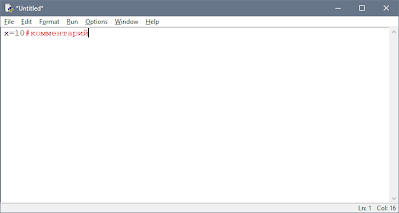 Знаки пунктуацииВ алфавит Python входит достаточное количество знаков пунктуации, которые используются для различных целей. Например, знаки "+" или " *"  могут использоваться для сложения и умножения, а знак запятой ","  - для разделения параметров функций.ИдентификаторыИдентификаторы в Python это имена используемые для обозначения переменной, функции, класса, модуля или другого объекта. Ключевые словаНекоторые слова имеют в Python специальное назначение и представляют собой управляющие конструкции языка.Ключевые слова в Python:['False', 'None', 'True', 'and', 'as', 'assert', 'break', 'class', 'continue', 'def', 'del', 'elif', 'else', 'except', 'finally', 'for', 'from', 'global', 'if', 'import', 'in', 'is', 'lambda', 'nonlocal', 'not', 'or', 'pass', 'raise', 'return', 'try', 'while', 'with', 'yield']
Типы данныхNone (неопределенное значение переменной)Логические переменные (Boolean Type)Числа (Numeric Type)int – целое числоfloat – число с плавающей точкойcomplex – комплексное числоСписки (Sequence Type)list – списокtuple – кортежrange – диапазонСтроки (Text Sequence Type )strВвод и вывод данныхВвод данных осуществляется при помощи команды input(список ввода):a = input()print(a)В скобках функции можно указать сообщение - комментарий к вводимым данным:a = input ("Введите количество: ")Команда input() по умолчанию воспринимает входные данные как строку символов. Поэтому, чтобы ввести целочисленное значение, следует указать тип данных int():a = int (input())Для ввода вещественных чисел применяется команда a=float(input())Вывод данных осуществляется при помощи команды print(список вывода):a = 1b = 2print(a)print(a + b)print('сумма = ', a + b)Существует возможность записи команд в одну строку, разделяя их через ;. Однако не следует часто использовать такой способ, это снижает удобочитаемость:a = 1; b = 2; print(a)print (a + b)print ('сумма = ', a + b)Для команды print может задаваться так называемый сепаратор — разделитель между элементами вывода:x=2y=5print ( x, "+", y, "=", x+y, sep = " " )Результат отобразится с пробелами между элементами: 2 + 5 = 7Простые арифметические операции над  числами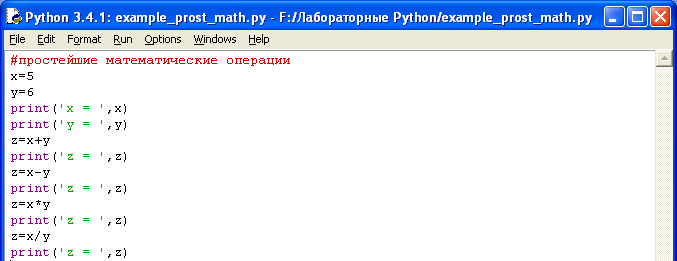 Пример программы на Python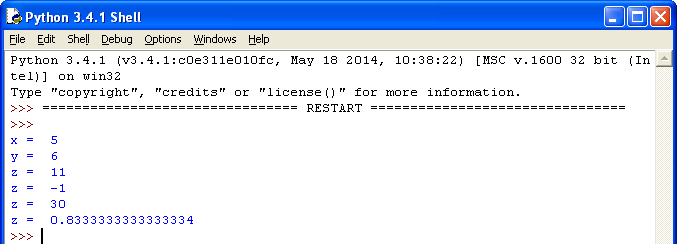 Результат выполнения программы с применением простых арифметических операцийДля форматированного вывода используется format:Строковый метод format() возвращает отформатированную версию строки, заменяя идентификаторы в фигурных скобках {}. Идентификаторы могут быть позиционными, числовыми индексами, ключами словарей, именами переменных.Синтаксис команды format:поле замены        :=  "{" [имя поля] ["!" преобразование] [":" спецификация] "}"имя поля                :=  arg_name ("." имя атрибута | "[" индекс "]")*преобразование :=  "r" (внутреннее представление) | "s" (человеческое представление)спецификация    :=  см. нижеАргументов в format() может быть больше, чем идентификаторов в строке. В таком случае оставшиеся игнорируются.Идентификаторы могут быть либо индексами аргументов, либо ключами: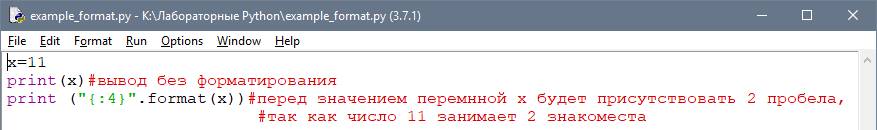 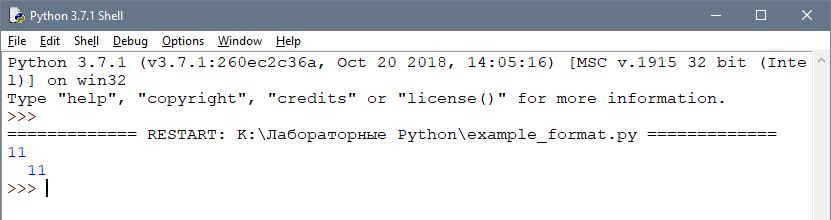 В результате выведется число 11, а перед ним два пробела, так как указано использовать для вывода четыре знакоместа.Или с несколькими аргументами: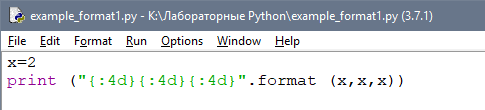 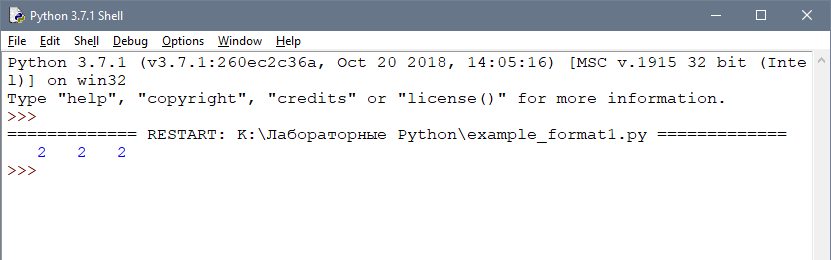 В итоге каждое из значений выводится из расчета 4 знакоместа.Спецификация формата:Для форматирования вещественных чисел с плавающей точкой используется следующая команда:print('{0:.2f}'.format(вещественное число))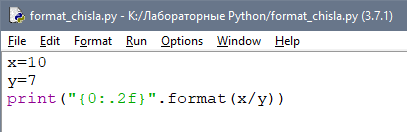 В результате выведется число с двумя знаками после запятой.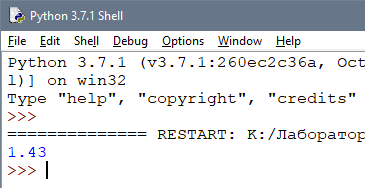 ПримерНапишите программу, которая запрашивала бы у пользователя:Вариант 0- ФИО ( "Ваши фамилия, имя, отчество?")- возраст ("Сколько Вам лет?")- место жительства ("Где вы живете?")После этого выводила бы три строки:"Ваше имя""Ваш возраст""Вы живете в"Решение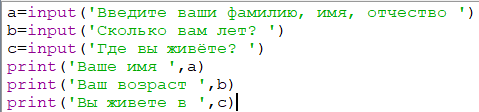 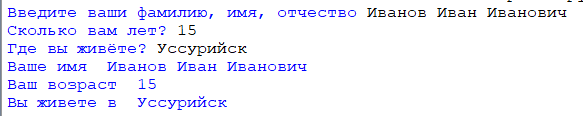  Задания для самостоятельной работы (по вариантам)Напишите программу, которая запрашивала бы у пользователя:Вариант 1Имя, Фамилия, Возраст, Место жительства- фамилия, имя ( "Ваши фамилия, имя?")- возраст ("Сколько Вам лет?")- место жительства ("Где вы живете?")После этого выводила бы три строки:"Ваши фамилия, имя""Ваш возраст""Вы живете в"Вариант 2Имя, , Дата рождения, Образование- имя ("Ваше, имя?")- дата рождения ("Ваша дата рождения?")- образование ("Где Вы учитесь?")После этого выводила бы три строки:"Ваше имя""Дата рождения""Вы учитесь в "Вариант 3Фамилия, Место жительства- Фамилия( "Ваша фамилия?")- место жительства ("Где Вы живете?")После этого выводила бы две строки:"Ваша фамилия""Вы живете в"Вариант 4Фамилия, Место рождения, любимая музыка- Фамилия, ("Ваша фамилия?")- место рождения ("Где Вы родились?")- музыка("Какая музыка нравится? ")После этого выводила бы три строки:"Ваши имя, фамилия""Вы родились в""Ваша любимая музыка "Вариант 5Имя, Фамилия, ФИО мамы, ФИО отца- ФИО (например, "Ваши фамилия, имя, отчество?")- возраст ("Сколько Вам лет?")- место жительства ("Где Вы живете?")После этого выводила бы три строки:"Ваши имя, фамилия, отчество""Ваш возраст""Вы живете в"Вариант 6Имя, Любимый предмет в школе, Номер класса- имя ( "Ваше имя?")- любимый предмет ("Какой Ваш любимый предмет в школе?")- номер класса ("В каком классе Вы учитесь?")После этого выводила бы три строки:"Ваше имя""Ваш любимый предмет в школе""Вы учитесь в классе номер"